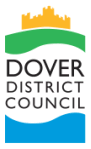 APPLICATION FOR BOAT PLOT LICENCEPlease complete in BLOCK letters and ensure that ALL questions have been completed and declarations signed as failure to give the information required may result in delay in processing of the application.An invoice will follow shortly. You are not permitted to place any vessel on a plot until payment had been received.When returning your completed application form please also supply the following documents:Copy of public liability insuranceA copy of your MCA Commercial Vessel Certificate showing the licence number and Unique disc number (only if it is a commercial vessel)Email:      ………………………………………………….Boat Plot Site: Kingsdown   St. Margaret's    Deal   Walmer(please tick applicable site)Boat Plot Number:      Type of Boat:      (e.g. Wood, Fibre Glass, Clinker, Speed Boat)Length:.                        Beam:     Boat Name      Colour:      Is the boat for commercial or private use      1.	Are you a member of the Deal and Walmer Inshore Fisherman's Association?      YES NO2.   Are you a member of Kingsdown Angling Club?                                                      YES NO3.	Is there a winch on your boat plot?	YES NO4.	Do you use the winch on your boat plot?	YES NO	Where the answer to question 4 above is no, please complete section 5 below.5.	"I confirm the winch wire is disconnected and the housing is covered".Signature ..............................................................................................................................................I declare that to the best of my knowledge and belief the answers given above are true.Signature .................................................................................  Date ..................................................Is the boat for commercial or private use      1.	Are you a member of the Deal and Walmer Inshore Fisherman's Association?      YES NO2.   Are you a member of Kingsdown Angling Club?                                                      YES NO3.	Is there a winch on your boat plot?	YES NO4.	Do you use the winch on your boat plot?	YES NO	Where the answer to question 4 above is no, please complete section 5 below.5.	"I confirm the winch wire is disconnected and the housing is covered".Signature ..............................................................................................................................................I declare that to the best of my knowledge and belief the answers given above are true.Signature .................................................................................  Date ..................................................